MINUTES OF WOTTON-UNDER-EDGE TOWN COUNCIL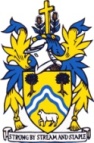 PLANNING COMMITTEE HELD ON 27th August 2019, 7.00pm, CIVIC CENTREPRESENT: Councillors: N Pinnegar (Chair), R Claydon (Vice Chair), John Cordwell, June Cordwell, P Barton, T Luker. J Turner, D Thomas, M Tucker, A Wilkinson.In Attendance: Administrator Mrs D Hyam	PUBLIC: NoneP.5917		Apologies for Absence Cllr S Wood.				P.5918		Declarations of Interest & Dispensations It was proposed by the Chairman and all were in favour and agreed, that the Council should grant itself a dispensation so that it could deal with planning application S.19/1664/HHOLD Land South of The Chipping Surgery. No declarations of interest were expressed. P.5919		Public Forum NoneP.5920		Chairman’s Report Nothing to report.P.5921		Minutes of Planning Meeting To approve Minutes of July 2019 Planning Meeting. It was proposed by Cllr R Claydon and seconded by Cllr M Tucker with 9 in favour and 1 abstention to approve these Minutes.P.5922		Correspondence NoneP.5923 	SDC Planning Decisions Notice of the following decisions was received:P.5924	 	New ApplicationsS.19/1565/HHOLD Church House, 3 Clarence Road, Wotton-under-Edge It was proposed by Cllr John Cordwell and seconded by Cllr P Barton with 8 in favour, 1 against and 1 abstention to object to this application with the following comment on this application. The use of cladding to the first floor to replace the render is not in keeping with other buildings in the area. This contravenes Local Plan CP14/5.S.19/1656/75 Parklands, Wotton-under-Edge, GL12 7NR It was proposed by Cllr R Claydon and seconded by Cllr M Tucker with all in favour to support this application with following comment. The Planning Authority must be satisfied that there is sufficient space of 5.5 metres (GCC Manual for Streets Parking Standards), from the wall of the building to the walkway, for a car to park without impeding the public walkway.   S.19/1648/Streamside Cottage, Coombe, Wotton-under-Edge It was proposed by Cllr R Claydon and seconded by Cllr June Cordwell with 6 in favour, 2 against and 2 abstentions to object to this application with the following comment. The use of cladding to the first floor extension is not in keeping with other buildings in the area. This contravenes Local Plan CP14/5.  S.19/1699/HHOLD 29 Westfields, Wotton-under-Edge GL12 7AW It was proposed by Cllr R Claydon and seconded by Cllr John Cordwell with 9 in favour and 1 abstention to only comment on this application as follows: The Planning Authority must be satisfied that there is sufficient space from the wall of the building to the walkway for two cars to park end to end, without impeding the public walkway. 5.5 metres is required for each car (GCC Manual for Streets Parking Standards).S.19/1612/HHOLD 12 Orchard Street, Wotton-under-Edge GL12 7EZ It was proposed by Cllr R Claydon and seconded by Cllr T Luker with all in favour to support this application with the following comment: Assurances must be made that the existing garden walls are not affected by the construction of the extension. As the building materials will need to be taken through the house from Orchard St, it is suggested that a construction management statement is required to ensure that Orchard St is not obstructed by contactors vehicles.S.19/1613/LBC 12 Orchard Street, Wotton-under-Edge GL12 7EZ It was proposed by Cllr R Claydon and seconded by Cllr T Luker with all in favour to support this application with the following comment: Assurances must be made that the existing garden walls are not affected by the construction of the extension. S.19/0397/HHOLD 84 Bearlands, Wotton-under-Edge GL12 7SB It was proposed by Cllr P Barton and seconded by Cllr T Luker with 6 in favour and 4 against to object to this application with the following comment. The revised plan showing a screen to the balcony only partially solves the overlooking concerns and it is still considered that a balcony is inappropriate for this location.S.19/1761/T5DAY Land to the rear of, 9 Culverhay, Wotton-under-Edge It was proposed by Cllr John Cordwell and seconded by Cllr R Claydon with all in favour to only comment on this application as follows: The tree T3 is believed to belong to SDC as it not owned by WTC.S.19/1726/57 Bradley Street, Wotton-under-Edge It was proposed by and seconded by Cllr J Turner and seconded by Cllr Wilkinson with all in favour to make no comment on this application.S.19/1664/DISCON Land South of The Chipping Surgery, Symn Lane, Wotton-under-Edge It was proposed by Cllr R Claydon and seconded by Cllr M Tucker with 8 in favour and 2 abstentions to make the following comment on this application. Regarding conditions 6, 15 and 23, it is suggested that these conditions should be subject to discussion and agreement with, the developer, SDC and WTC prior to them being discharged.  This completed the business of the Planning meeting at 8.00pmSigned:	 ……………………………………………………………………		Dated: ……………………………..Chairman S.17/2307/FUL Land south of the Chipping Surgery, Symn Lane, Wotton-under-Edge Construction of 12 houses with access road and car park for 80 cars and 2 coaches. Application Permitted with 23 ConditionsS.19/1236/HHOLD 4 Cotswold Garden, Wotton-under-Edge, GL12 7HW Two storey extension and rear porch and single storey to rear to provide living accommodation. Application Permitted with 3 Conditions.S.19/1150/LBC 6 Long Street, Wotton-under-Edge, GL12 7EP. Insertion of doorframe into stud plasterboard partition and remove archway to improve access to lavatory. Application Approved with 2 Conditions.S.19/1295/HHOLD 3 Tabernacle Pitch, Wotton-under-Edge GL12 7EB. A first floor rear flat roof extension. Application Permitted with 2 Conditions.